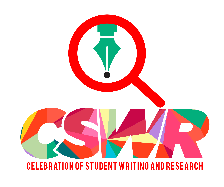 CSWR FAQ SHEET (Fall 2021) WHAT IS THE CELEBRATION OF STUDENT WRITING AND RESEARCH (CSWR)? CSWR is a bi-annual event showcasing student writing and research sponsored by the Writing Program, the Writing Resource Center that provides a venue for students in SAGES classes to present their research and creative projects either individually or as a group both virtually or in-person. HOW DOES IT WORK ? To participate virtually, classes post recordings of their presentations and projects on a portal that the entire campus community can view and comment on during the week of November 29. Likewise, students will have the opportunity to respond to viewers’ comments and questions. To participate in-person, classes can schedule 3-8-minute presentations followed by Q&A for a panel of faculty reviewers on Friday, December 3 between noon and 3:00 in the Freedman Center’s Collaboration Commons.   WHAT KINDS OF PROJECTS CAN MY CLASS SUBMIT? Anything! Make a video, a poster, comics or a narrated power point. Several classes are presenting multimodal projects like a Scalar digital book.  DOES MY ENTIRE CLASS HAVE TO PARTICIPATE?No. You can select or have individual students or small groups to participate. DO I HAVE TO USE ZOOM TO RECORD MY SUBMISSION? No. You can use any recording mode you like:  Zoom, Echo 360, mp4, YouTube, etc.  FOR IN-PERSON PRESENTATIONS, WHAT TECHNOLOGY IS AVAILABLE?Yes. We will be using the screens in the Freedman Center Collaboration Commons. If instructors submit presenting students’ visuals on the CSWR portal, we will be able to project them. Students can also bring their visuals on their laptops, but will need to provide their own adapters. WILL MY STUDENTS HAVE AN AUDIENCE FOR THIS EVENT? Yes. Viewing of your class’s presentation (s) can occur both asynchronously and synchronously.  During the week of November 29, we ask that all participating SAGES instructors and their students comment and pose follow-up questions on the presentations of three other classes by accessing the Discussion Board link on the CSWR portal for each class. Your students will be able to view and respond to these comments and questions. In in-person presenters will have an audience of faculty and staff.  EXACTLY WHAT DO I HAVE TO DO FOR MY CLASS TO PARTICIPATE? It’s easy. You will receive emails with links to complete each of two steps: Wednesday, November 3: Complete registration form indicating whether you 		plan to have your class participate virtually or in-person (or both!) Monday, Nov 29: Deadline to post your class recordings.HOW CAN I GET HELP WITH ANY OF THIS? Here are some useful resources for help executing your class project: Elevator Pitch workshops: We’re offering two versions this semester. Giving Pitches on Video will be a zoom session on Monday, November 8th from 12:45-2:00. Making Pitches In-Person will take place on Wednesday, November 10th from 12:45-2:00 in Bingham 140. You will receive a flyer to register your class for either of these workshop via email. If you’d like to schedule a pitch workshop during your regular class time, contact Barbara Van Aken at bab26.  SOURCE’s Intersections website has links to tutorials on preparing posters and making effective presentations on video. https://case.edu/source/share-your-work/presentintersections/registration-and-information Technology and Digital assistance: Amanda Koziura in the Freedman Center is ready and willing to help you with any of your technical needs such as options for making recordings, help with Scalar projects, ideas and apps for creating timelines or animations. Contact Amanda at axk815. Individual consultations: for help planning your class’s participation contact Barbara Van Aken, Coordinator of CSWR, at bab26.    